Pre-Sampling Questionnaire (Exporter)Anti-dumping investigationCase AD0012: Aluminium Extrusions exported from the People’s Republic of ChinaWhen you have completed this form, indicate the confidentiality of this document by placing an X in the relevant box below:☐ Confidential Non-Confidential – will be made publicly availablePlease note that you will have to provide two copies of your response – a Confidential and a Non-Confidential version. Both copies should be returned to the TRA using the Trade Remedies Service (www.trade-remedies.service.gov.uk) by 06 July 2021.Section A – Activities of your company and any associated partiesA1 – Identity and contact detailsPlease complete the table below, ensuring that the point of contact given has the authority to provide this information:[The sensitive response was provided to the TRA in confidential version, because some detailed contact information about the Company is stated therein, disclosure of which could bring the Company less competitiveness in the market.]A2 – Your company’s activitiesTo determine your company’s role for the purpose of this investigation, please select the activity/activities of your company below. For a definition of goods concerned/like goods please refer to above section 'the scope of this investigation’.  overseas exporter of the goods concerned☐ other (please give details below)If you have selected ‘other’, please describe the role of your company with regards to the goods concerned or the like goods:Please describe your interest in this case:In the context of the UK Government’s regulations and guidelines associated with the COVID-19 pandemic, please state if this has had any impact on your company’s normal business activity in the UK during the POI. If applicable, please provide evidence.A3 – Associated parties and operational linksPlease give details of all associated parties involved in the production and/or sales (export and/or domestic) of the goods concerned or like goods during the POI. Both natural persons (individuals) and legal persons (e.g. companies) are considered to be associated where they meet the definition of ‘Related Persons’ in regulation 128 of the Customs (Import Duty) (EU Exit) Regulations 2018.Examples of activities could include manufacturing, exporting, purchasing, warehousing, sales (domestic), sales (export), further processing of the goods concerned or like goods.[The sensitive response was provided to the TRA in confidential version, because some detailed information about the associated party is stated therein, disclosure of which could bring the Company less competitiveness in the market.]Section B – Production and sales volumesB1 – ProductionPlease fill in your company’s total production volume and capacity for the goods concerned and the like goods for the POI, in the table below.[The sensitive response was provided to the TRA in indexed form and confidential version, because some detailed information about production is stated therein, disclosure of which could bring the Company less competitiveness in the market.]B2 – Sales volume and valuePlease provide the total sales volumes and sales price values in the table below.[The sensitive response was provided to the TRA in indexed form and confidential version, because some detailed information about sales is stated therein, disclosure of which could bring the Company less competitiveness in the market.]Please provide a breakdown of the commodity codes your company exported to the UK during the POI, including the CIF sales value and sales volume for each.[The sensitive response was provided to the TRA in indexed form and confidential version, because some detailed information about sales is stated therein, disclosure of which could bring the Company less competitiveness in the market.]Please provide information on the UK-based companies that your company exported to during the POI, including the CIF sales value and sales volume, as well as your company’s relationship to them (e.g. associated or non-associated). [The sensitive response was provided to the TRA in indexed form and confidential version, because some detailed information about sales is stated therein, disclosure of which could bring the Company less competitiveness in the market.]Section C – Individual Anti-Dumping AmountIf the TRA decides to sample overseas exporters, and you are not selected for this sample, please indicate whether you would like to complete the detailed questionnaire.By submitting a completed detailed questionnaire response, you might become eligible for an individual anti-dumping amount if we recommend applying measures following this investigation.☐ - Yes - NoIf you are not selected for this sample and you then do not choose to complete a detailed questionnaire, you will not be eligible for an individual anti-dumping amount.  Your anti-dumping amount will be determined based on the amounts imposed on the overseas exporters in the sample.Please note:If we recommend that a trade remedy measure is applied following this investigation, and you have requested an individual anti-dumping amount, please note that you will be required to supply the necessary information within the given timeframe for us to calculate this for you.The TRA must accept an overseas exporter’s request for an individual anti-dumping amount, and calculate an individual amount, providing that:the information required is complete and submitted on time; and the number of requests for individual calculations does not unduly burden the investigation and risk delaying its conclusion.Section D – Additional informationPlease provide any other relevant information which you think would be useful to help our investigation in the box below.This may include:other interested parties you believe should receive a questionnaire;any initial concerns you have about the possible existence of a particular market situation in the domestic market of the People’s Republic of China (the exporting country) such as:situations/distortions in the domestic market of the PRC where prices are artificially low;significant barter trade;prices reflect non-commercial factors; orany other reasonwhich means it is not appropriate to use the comparable price to determine the normal value of the goods concerned;any initial concerns you have about the scope of the investigation;anything else you consider relevant.Section E – Economic Interest TestIn addition, as part of this investigation, we will conduct an Economic Interest Test to assess whether a measure is in the economic interest of the UK. As part of this process, we would like your help to identify upstream and downstream industries which may wish to contribute to our investigation. If possible, please provide the names and contact information for any UK-based companies operating upstream or downstream of your business in the supply chain for the like goods.ANSWER:Not applicable.E1 – Upstream Industry (in the UK)+ Add additional rows as requiredE2 – Downstream Industry (in the UK)+ Add additional rows as required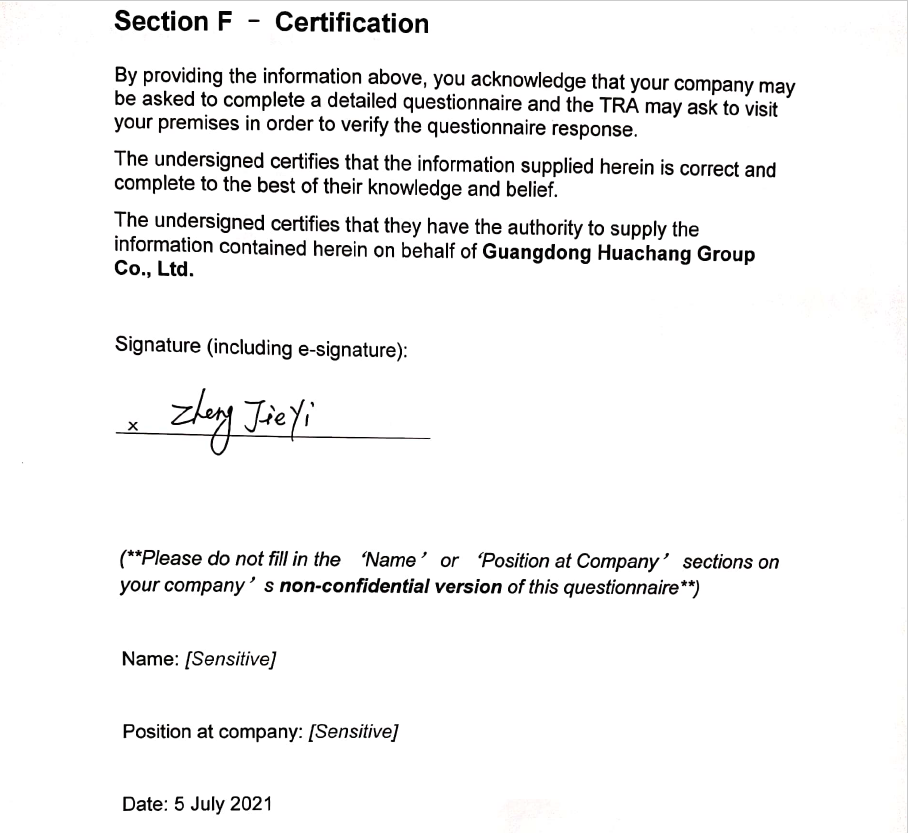 Period of Investigation: 01/06/2020 – 31/05/2021Injury Period: 01/06/2017 – 31/05/2021Deadline for response: 06 July 2021Case Team Contact: AD0012@traderemedies.gov.ukCompleted on behalf of: Guangdong Huachang Group Co., Ltd.Legal name of company: Guangdong Huachang Group Co., Ltd. ("Guangdong Huachang")Legal structure (e.g. limited company, sole trader, partnership etc): Limited Liability Company (Investment or holding by natural persons)Year of establishment: 2001Other operating names: Not applicable.Name (point of contact): [confidential]Position: [confidential]Address: No.3 Hongling Road Changhongling Industrial Zone Shishan Town Foshan City Guangdong Province ChinaTelephone No: [confidential]Email: [confidential]Website: http://www.huachang-alu.comCompany nameCompany location(city, country)ActivitiesRelationshipYour companyGuangdong Huachang Group Co., Ltd.Foshan city, P.R.C.Exporting producer. Production and sales of the goods concerned or like goods on the domestic market, UK market and the other third countries.This CompanyAssociated Party 1[confidential][confidential][confidential][confidential]Associated Party 2[confidential][confidential][confidential][confidential]Volume(Metric Tonnes) Overall production of the goods concerned and the like goods during the POI 100Total production capacity of the goods concerned and the like goods during the POI 192Volume(Metric Tonnes) CIF Value inCNYTotal export sales of the goods concerned to the UK in the POI, manufactured by your company 100100Total export sales of the goods concerned to the UK in the POI, not manufactured by your company (e.g. purchased by your company and re-sold via export) 00Total domestic sales of like goodsin the POI manufactured by your company 4928456354Total domestic sales of like goods in the POI not manufactured by your company (e.g. purchased by your company and re-sold domestically) 00Commodity CodeCIF Value in GBP (£) Volume Exported(Metric Tonnes) Bars and Rods00Tubes and Pipes – not welded00Hollow Profiles186186Solid Profiles00Other100100Name of UK CompanyRelationshipCIF Value in GBP (£)Volume Exported (Metric Tonnes)[confidential]Unrelated812900[confidential]Unrelated593606[confidential]Unrelated100100Company Name Nature of Business Contact Information Company Name Nature of BusinessContact Information 